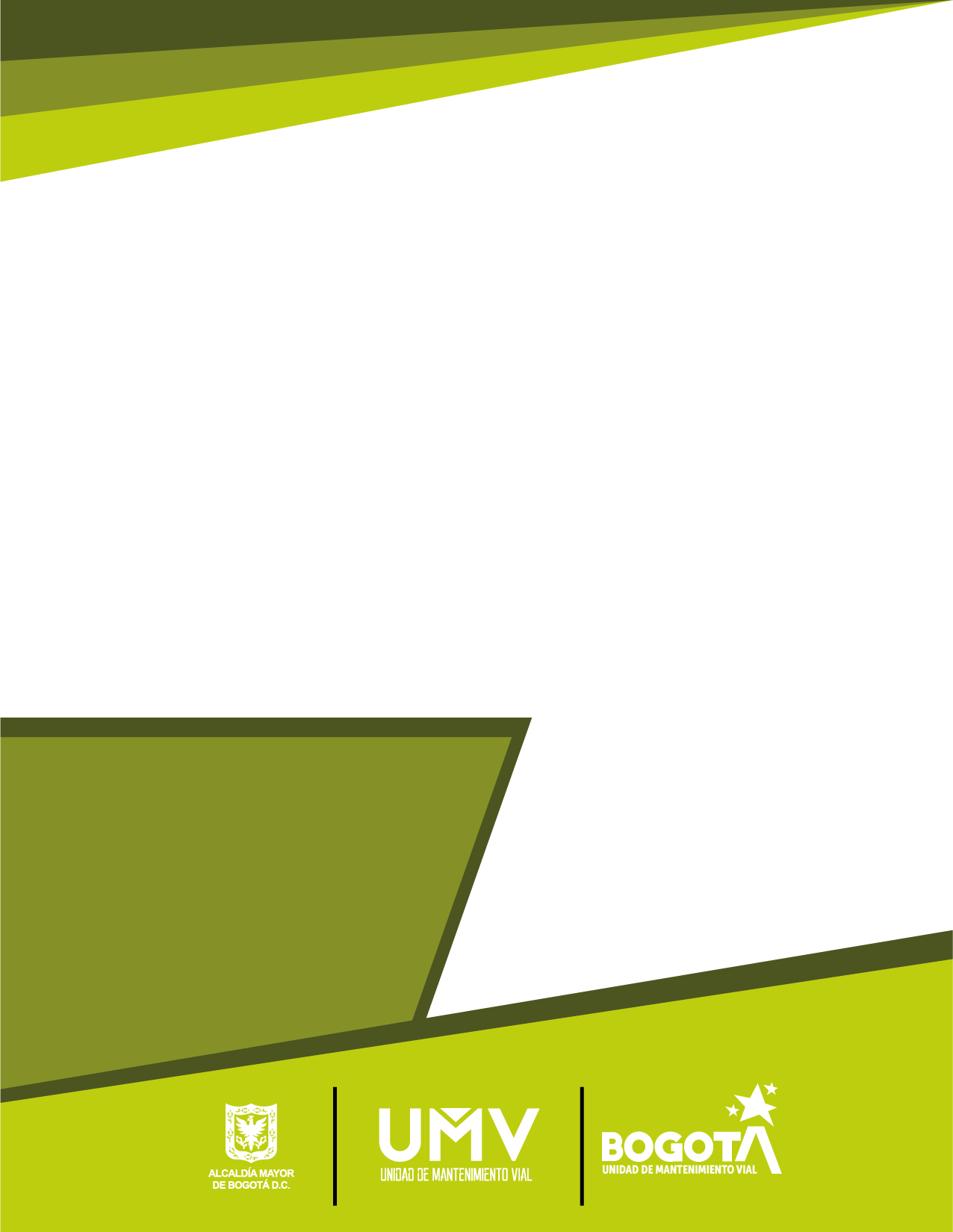 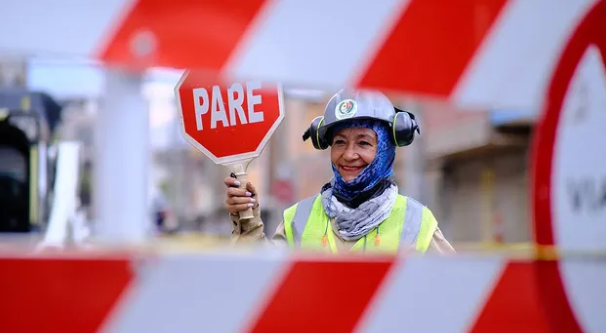 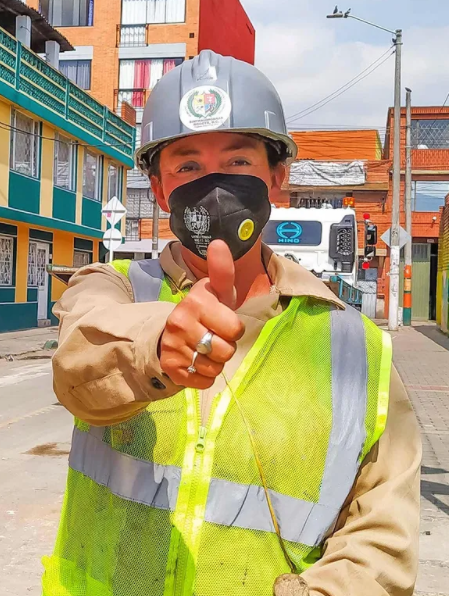 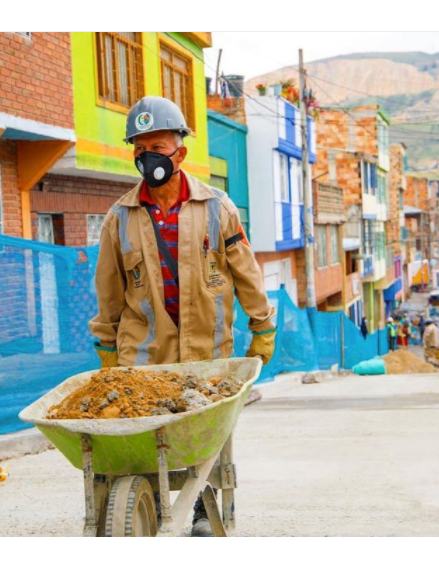 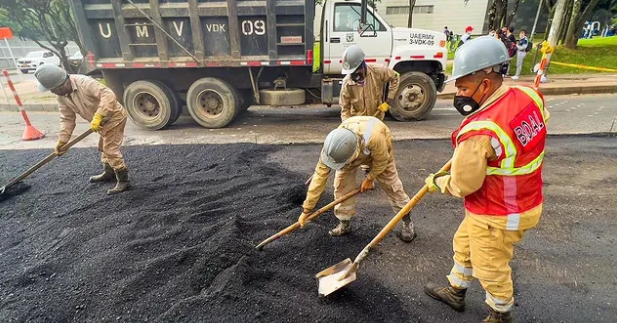 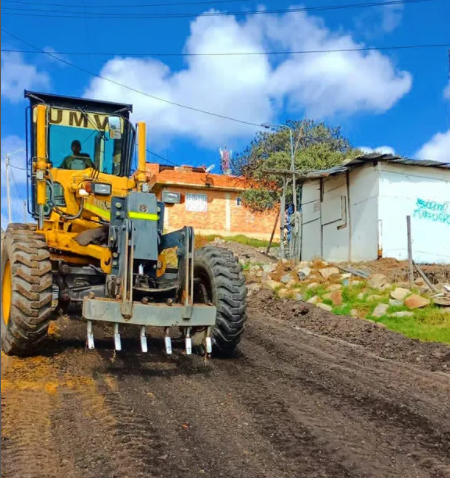 INTRODUCCIÓNLa Unidad Administrativa Especial de Rehabilitación y Mantenimiento Vial - UAERMV presenta en el siguiente documento el informe de gestión por localidades, así como los resultados alcanzados para lograr el cumplimiento de los objetivos institucionales y las metas trazadas a través del Plan de Desarrollo para la vigencia 2021.El Informe de Gestión incluye el cumplimiento de las metas y los segmentos intervenidos por localidad que permiten evidenciar los resultados alcanzados en el desarrollo del objeto y las funciones establecidas por el artículo 95 del Acuerdo 761 de 2020 que modificó el artículo 109 del Acuerdo 257 de 2006.La Unidad Administrativa Especial de Rehabilitación y Mantenimiento Vial, en adelante “la UAERMV” o la “Unidad”, mediante el Acuerdo 257 de 2006 en el artículo 109 modificado por el Acuerdo 761 de 2020, artículo 95 menciona la naturaleza jurídica, objeto y funciones:“…La Unidad Administrativa Especial de Rehabilitación y Mantenimiento Vial está organizada como una Unidad Administrativa Especial del orden distrital del Sector Descentralizado, de carácter técnico, con personería jurídica, autonomía administrativa y presupuestal y con patrimonio propio, adscrita a la Secretaría Distrital de Movilidad. Tiene por objeto programar y ejecutar las obras necesarias para garantizar la rehabilitación y el mantenimiento periódico de la malla vial local, intermedia y rural; así como la atención inmediata de todo el subsistema de la malla Vial cuando se presenten situaciones que dificulten la movilidad en el Distrito Capital...La Unidad Administrativa Especial de Rehabilitación y Mantenimiento Vial en desarrollo de su objeto institucional tendrá las siguientes funciones:Programar, realizar el seguimiento a la programación e información, y ejecutar los planes y proyectos de rehabilitación y mantenimiento de la malla vial intermedia, local y rural construidas y ejecutar las acciones de mantenimiento que se requieran para atender situaciones que dificulten la movilidad en la red vial de la ciudad.Suministrar la información para mantener actualizado el Sistema de Gestión de la Malla Vial del Distrito Capital, con toda la información de las acciones que se ejecuten.Atender la construcción y desarrollo de obras específicas que se requieran para complementar la acción de otros organismos y entidades del Distrito.Ejecutar las obras necesarias para el manejo del tráfico, el control de la velocidad, señalización horizontal y la seguridad vial, para obras de mantenimiento vial, cuando se le requiera.Ejecutar las acciones de adecuación y desarrollo de las obras necesarias para la circulación peatonal, rampas y andenes, alamedas, separadores viales, zonas peatonales, pasos peatonales seguros y tramos de ciclorrutas cuando se le requiera.Ejecutar las actividades de conservación de la cicloinfraestructura de acuerdo con las especificaciones técnicas y metodologías vigentes y su clasificación de acuerdo con el tipo de intervención y tratamiento requerido (intervenciones superficiales o profundas).Parágrafo 1. En el caso de las intervenciones para mejoramiento de la movilidad de la red vial arterial, éstas deberán ser planeadas y priorizadas de manera conjunta con el Instituto de Desarrollo Urbano.Parágrafo 2. Las obras a las que hacen mención los literales c, d y e responderán a la priorización que haga la Secretaría Distrital de Movilidad y deberán cumplir con las especificaciones técnicas establecidas por esta y/o por el Instituto de Desarrollo Urbano cuando no existan las especificaciones técnicas requeridas. Así mismo la Secretaría Distrital de Movilidad regulará lo pertinente frente a las características de los proyectos de acuerdo a la escala de intervención.Parágrafo 3. La Unidad Administrativa Especial de Rehabilitación y Mantenimiento Vial podrá suscribir convenios y contratos con otras entidades públicas y empresas privadas para prestar las funciones contenidas en el presente artículo.
Es necesario recordar que el 11 de junio de 2020 se expidió el Acuerdo No. 761 “Por medio del cual se adopta el Plan de desarrollo económico, social, ambiental y de obras públicas del Distrito Capital 2020-2024 “Un nuevo contrato social y ambiental para la Bogotá del siglo XXI” el mencionado Plan rige hasta la expedición del Plan de Desarrollo de la siguiente administración.En la actualidad, la UAERMV cuenta con 4 proyectos de inversión orientados al Plan de Desarrollo Distrital, dentro de los cuales el proyecto misional es el siguiente: Proyecto 7858: Conservación de la Malla Vial Distrital y Cicloinfraestructura de BogotáFigura No. 1. Meta en malla vial local.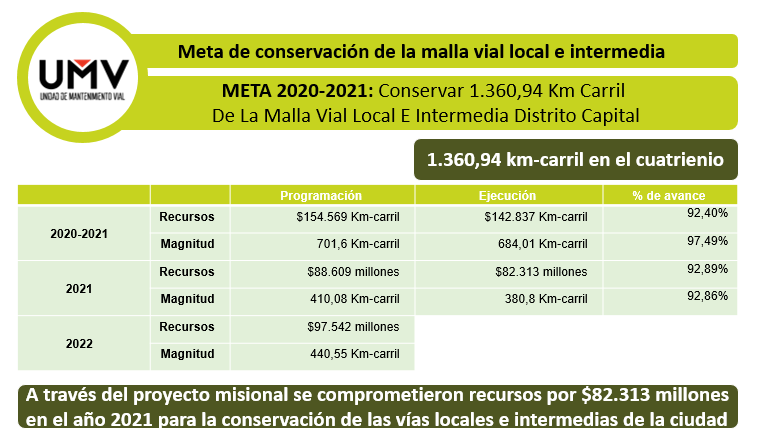 Fuente: Plan de Desarrollo Distrital “Un nuevo contrato social y ambiental para la Bogotá del siglo XXI”.La UAERMV, con el propósito de fortalecer los mecanismos de participación ciudadana, en el ciclo de la gestión pública de evaluación y control en el marco de los procesos de rendición de cuentas Local y Distrital, que permite dar a conocer los resultados de la Entidad en la vigencia determinada presenta este informe de gestión para la localidad de Ciudad Bolívar. A continuación, se relacionan los resultados de las intervenciones realizadas por cada meta de intervención en la localidad.RESULTADOS DE LAS INTERVENCIONES 2021 El Plan de Desarrollo Distrital “Un nuevo contrato social y ambiental para la Bogotá del Siglo XXI” 2020-2024”, está organizado en torno a Propósitos, Programas y Proyectos. Alrededor de esta estructura se deben articular las acciones de todas las entidades distritales. En cuanto a su acción misional, la Unidad de Mantenimiento Vial se articula dentro del Propósito 4: Hacer de Bogotá Región un modelo de movilidad multimodal, incluyente y sostenible y dentro del programa 49: Movilidad segura, sostenible y accesible. Estos lineamientos se materializan en el proyecto de inversión 7858 – Conservación de la Malla Vial Distrital y Cicloinfraestructura de Bogotá- El proyecto tiene como fin la conservación de la Malla vial y la Cicloinfaestructura en el Distrito Capital, para lo cual adelanta actividades como el constante diagnóstico de la malla vial local para actualizar el inventario asociado a éste tipo de malla. Dentro de las intervenciones se encuentra el mantenimiento y la rehabilitación de vías. Adicionalmente, de acuerdo con las nuevas funciones se generó el nuevo proyecto misional 7903 - Apoyo a la adecuación y conservación del espacio público de Bogotá, enmarcado en el propósito 2: cambiar nuestros hábitos de vida para reverdecer a Bogotá y adaptarnos y mitigar la crisis climática, y el programa 33 denominado: más árboles y mejor espacio público.El subsistema vial de la ciudad de Bogotá está conformado por la malla vial troncal, arterial, intermedia y local. La malla vial arterial y troncal brinda movilidad y conecta la ciudad con la región y con el resto del país, la malla vial intermedia sirve como vía conectante de la malla vial arterial dando fluidez al sistema vial general, y la local conformada por los tramos viales cuya principal función es la de permitir la accesibilidad a las unidades de vivienda. En cuanto al espacio público, la UAERMV presta apoyo en su conservación, de acuerdo con las solicitudes que recibe de otras entidades distritales.Para cumplir con su labor misional, la UAERMV cuenta con 4 plantas de producción de mezclas asfálticas en frío y en caliente, concretos hidráulicos, adicionalmente controla la calidad de los insumos, maquinaria, equipos y los productos necesarios para la intervención de las vías de Bogotá.Desde la expedición del plan de desarrollo de la actual administración, la UAERMV adquiere nuevas funciones que le permiten actuar de forma directa sobre la cicloinfraestructura, la malla vial rural y algunas infraestructuras de espacio público complementario del sistema vial, con el fin de mejorar y garantizar la movilidad de la ciudad.En el siguiente cuadro se muestran las metas misionales de la Entidad y su ejecución para el año 2021.Tabla No. 1. Metas de intervención misionales de la EntidadFuente: SEGPLAN, SDP, 2022.De acuerdo con la tabla anterior se puede observar que las metas de conservación de malla vial intermedia, local y arterial no se cumplieron a un 100%. Lo anterior, debido a cambios en la programación de la meta (que se ampliaron durante el 2021), a dificultades en la ejecución de grandes obras como la calle 13 y a dificultades en los insumos y producción de mezclas asfálticas y concreto. Sin embargo, como se puede observar, las metas de intervención en cicloinfraestructura y malla vial rural se sobrepasaron. Adicionalmente, en la mayoría de las metas la Entidad se encuentra cerca del 50% de lo programado en el plan de desarrollo. Tabla No. 2. Metas de intervención Proyecto 7858 Recuperación, Rehabilitación y Mantenimiento Vial.Fuente: INFORME DE INVERSION SEGPLAN A CORTE 31-12-2021.En la tabla anterior podemos ver cómo la ejecución presupuestal estuvo en 100% en 3 de las 5 metas de intervención. A continuación, se detallará el avance por las metas del proyecto misional para la localidad de Ciudad Bolívar durante el año 2021:Rehabilitación y mantenimiento en malla vial intermedia y local para las localidades de la ciudad:Entre el 1° de enero y el 31 de diciembre de 2021, se conservaron 380,8 km-carril distribuidos así:Tabla No. 3. Conservación de la malla vial local e intermedia.Fuente: Gerencia de Intervención – UAERMVPara la localidad de Ciudad Bolívar se conservaron 11,34 Km-carril de impacto mediante esta estrategia tapando 25.772 huecos. Para realizar estas labores la UAERMV destinó $3,393,085,358 en la vigencia 2021 que se ejecutaron en un 100%.Para identificar los segmentos viales a intervenir en la ciudad, la Subdirección Técnica de Mejoramiento de la Malla Vial Local utiliza un modelo de priorización que tiene en cuenta 3 dimensiones: social, económica y técnica, que incluyen 6 criterios: población, peticiones de la ciudadanía, conectividad, infraestructura social, infraestructura económica y características de la infraestructura vial, lo anterior con el fin de destinar estratégicamente los limitados recursos para la intervención de vías.Conservación de malla vial arterialComo parte de sus funciones, la UAERMV realiza el apoyo a las entidades del sector, de acuerdo con sus solicitudes para intervenir segmentos de la malla vial arterial y troncal que requieren de acciones puntuales y urgentes para garantizar el flujo vehicular y la movilidad de la ciudad. A partir de estas acciones, se obtuvieron los siguientes resultados por localidad:Tabla No. 4. Resultados intervención en malla vial arterial.Fuente: Gerencia de Intervención – UAERMVEs importante precisar que, en la Localidad de Ciudad Bolívar, se0,79 Km-carril de intervención en la malla vial arterial durante el 2021. Conservación de cicloinfraestructurasDe acuerdo con las nuevas funciones de la Entidad establecidas en el artículo 95 del acuerdo 761 de 2020 y dando continuidad a la actividad de apoyo que ha venido realizando junto con el IDU y la Secretaría Distrital de Movilidad, la Unidad continúa trabajando en las labores de conservación de cicloinfraestructuras de la ciudad. Para el año 2021, en total intervino 27,53 km-lineales de ciclorrutas mejorados para el bienestar de los ciclousuarios de la ciudad. En particular, para la localidad de Ciudad Bolívar se tuvo una intervención de 1,78 km de cicloinfraestructuras.Apoyo a la adecuación y conservación del espacio público de la ciudadPara la localidad de Ciudad Bolívar no hubo intervenciones en el espacio público en el 2021.Conservación de la malla vial ruralEn la localidad de Ciudad Bolívar se conservaron 7,18 km-carril de la malla vial rural. Estas obras tuvieron lugar en la Unidad de Planeación Rural – UPR Río Tunjuelo, específicamente en los barrios de Pasquilla, El Mochuelo III, Santa Bárbara y Pasquilla Urbana.Tabla No.5. Resultados Intervención 2020 ente: Gerencia de Intervención – UAERMV.Con corte a 31 de diciembre de 2021 se taparon 220.339 huecos en la malla vial local e intermedia de las diferentes localidades del Distrito Capital. Así mismo, para la malla vial arterial se han tapado 63.010 huecos. INTERVENCIONES EN LA LOCALIDAD DE CIUDAD BOLÍVARPara la Localidad de Ciudad Bolívar, en total se registran 152 segmentos viales intervenidos en Ciudad Bolívar en 7 UPZ de la localidad que abarcan 34 barrios. Estas obras beneficiaron a 199.064 habitantes de la localidad.A continuación, se encuentra la matriz que contiene el barrio, UPZ y dirección exacta en donde se han realizado las intervenciones para esta localidad:Tabla No 6 Intervenciones de la Localidad de Ciudad Bolívar Fuente: Gerencia de Intervención, UAERMV, 2022.IV. GLOSARIOParcheo: el proceso de reparación en pequeñas áreas fracturadas de las carpetas asfálticas. La reparación de la carpeta asfáltica se realiza usando mezcla asfáltica en frío o en caliente. (IDU-ET-570-11).Bacheo: la reconformación, el reemplazo o adición de material de base o subbase granular subyacente a la carpeta deteriorada cuando sea necesario. La reparación de la carpeta asfáltica se realiza usando mezcla asfáltica en frío o en caliente. (IDU-ET-570-11).Cambio de carpeta: es el proceso por el cual se retira la carpeta asfáltica existente y se reemplaza con mezcla asfáltica.Sello de fisuras: es el proceso mediante el cual se sellan fisuras y grietas, con asfalto destinado para esta actividad.Fresado estabilizado: es una solución rápida, económica y ambiental, que se lleva a cabo mediante la colocación de una carpeta provisional, de material reciclado de asfalto estabilizado con emulsión, sobre un material de afirmado.Limpieza y sello de juntas: es una actividad que tiene como fin obtener una superficie limpia, libre de polvo o humedad, o de cualquier otro material que impida la adherencia del material de sello.Cambio de losas: es el proceso mediante el cual se cambian losas de concreto hidráulico fracturadas.Cambio de adoquines: es el proceso mediante el cual se cambian adoquines deteriorados o fracturados.CIV: código de identificación vial.Kilómetro-carril de impacto: es un indicador que mide el beneficio de las intervenciones en los segmentos viales, es decir, la mejora en la movilidad luego que un segmento vial es intervenido ya sea en su totalidad o parcialmente; esta intervención logra dar movilidad en buenas condiciones de circulación a todo el CIV. En este caso, el Km-carril de impacto es el correspondiente al área total de cada CIV intervenido.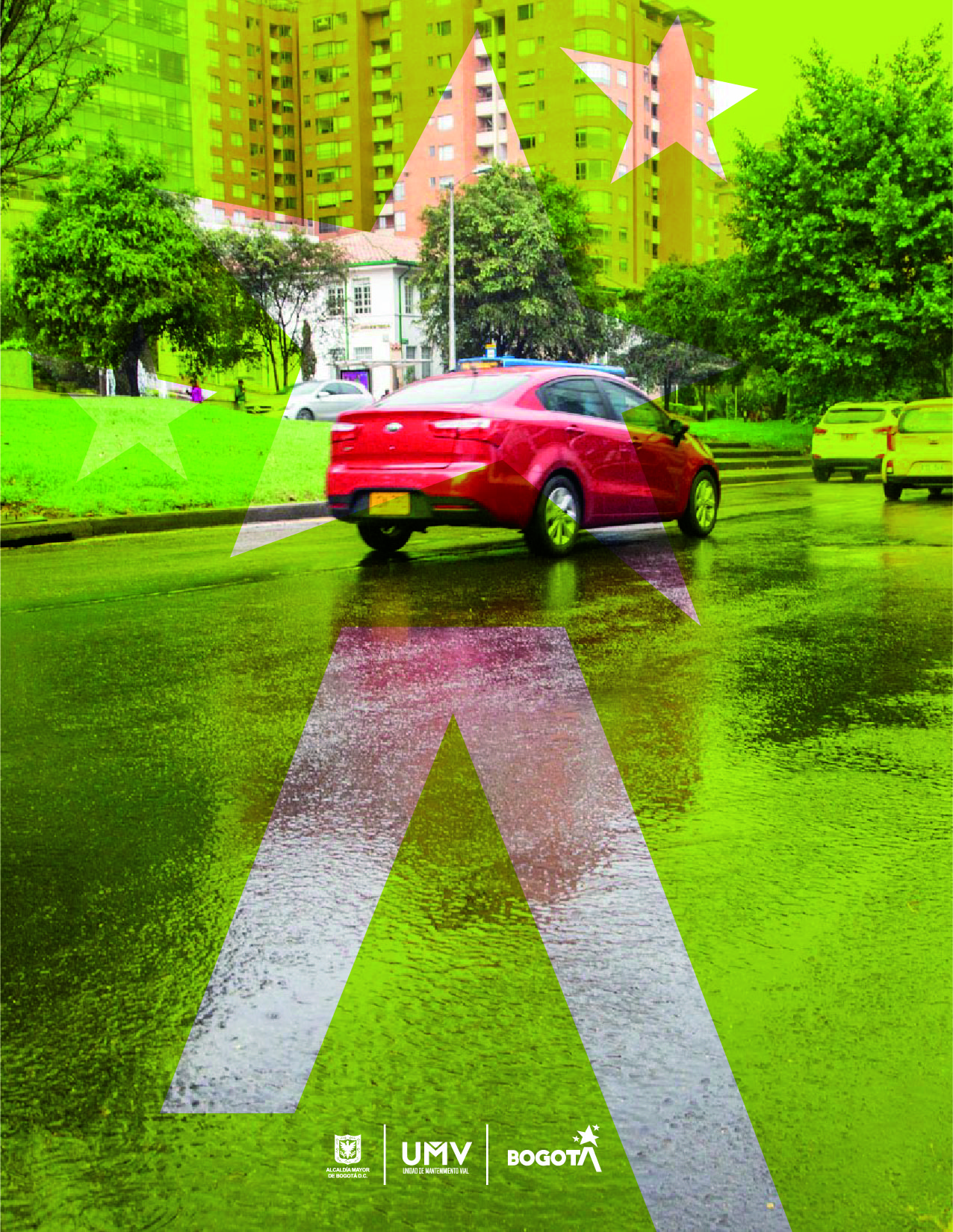 Metas proyecto 7858 - Conservación de la Malla Vial Distrital y Cicloinfraestructura de BogotáProgramado 2021Ejecutado 2021% Avance% Avance PDDConservar y rehabilitar 1.360,94 Km-carril de malla vial local e intermedia410,08380,893%44,84%Conservar 80 Km-carril de malla vial arterial2019,5498%42,1%Conservar 79 Km de ciclorrutas25,527,53108%52,6%Mantenimiento de 34 Km-carril de malla vial rural 77,18103%30,9%Meta proyecto 7903 Apoyo a la adecuación y conservación del espacio público de BogotáMeta proyecto 7903 Apoyo a la adecuación y conservación del espacio público de BogotáMeta proyecto 7903 Apoyo a la adecuación y conservación del espacio público de BogotáMeta proyecto 7903 Apoyo a la adecuación y conservación del espacio público de BogotáMeta proyecto 7903 Apoyo a la adecuación y conservación del espacio público de BogotáIntervenir 100.000 m2 de espacio público de la ciudad30.00031.259,6104%31,2%Metas proyecto 7858 - Conservación de la Malla Vial Distrital y Cicloinfraestructura de BogotáProgramado 2021Ejecutado 2021% Conservar y rehabilitar 1.360,94 Km-carril de malla vial local e intermedia$88.609$82.31392,89%Conservar 80 Km-carril de malla vial arterial$17.030$17.030100%Conservar 79 Km de ciclorrutas$12.571$12.571100%Mantenimiento de 34 Km-carril de malla vial rural $7.651$7.651100%Meta proyecto 7903 Apoyo a la adecuación y conservación del espacio público de BogotáMeta proyecto 7903 Apoyo a la adecuación y conservación del espacio público de BogotáMeta proyecto 7903 Apoyo a la adecuación y conservación del espacio público de BogotáMeta proyecto 7903 Apoyo a la adecuación y conservación del espacio público de BogotáIntervenir 100.000 m2 de espacio público de la ciudad$4.008$3.45686,22%N°LOCALIDADKm de impacto1Usaquén25,012Chapinero 20,093Santafé7,284San Cristóbal9,355Usme 5,786Tunjuelito 3,357Bosa11,278Kennedy49,19Fontibón18,2210Engativá52,0611Suba73,0512Barrios Unidos17,1213Teusaquillo15,8914Mártires9,6415Antonio Nariño4,7116Puente Aranda32,5917La Candelaria2,1118Rafael Uribe Uribe12,8419Ciudad Bolívar11,3420Sumapaz0TOTALTOTAL380,8N°LOCALIDADKm-carril de Intervención1 Usaquén9,082 Chapinero 1,883 Santafé0,294 San Cristóbal0,075 Usme 0,146 Tunjuelito 0,007 Bosa0,028 Kennedy1,139 Fontibón2,7210 Engativá0,1611 Suba1,9412 Barrios Unidos0,3913 Teusaquillo0,3314 Mártires0,0715 Antonio Nariño0,0116 Puente Aranda0,5217 La Candelaria0,0018 Rafael Uribe Uribe0,0019 Ciudad Bolívar0,7920 Sumapaz0,00TOTALTOTAL19,54Intervenir 1.370 km. carril de malla vial de la ciudadIntervenir 1.370 km. carril de malla vial de la ciudadIntervenir 1.370 km. carril de malla vial de la ciudadIntervenir 1.370 km. carril de malla vial de la ciudadIntervenir 1.370 km. carril de malla vial de la ciudadIntervenir 1.370 km. carril de malla vial de la ciudadIntervenir 1.370 km. carril de malla vial de la ciudadIntervenir 1.370 km. carril de malla vial de la ciudadIntervenir 1.370 km. carril de malla vial de la ciudadIntervenir 1.370 km. carril de malla vial de la ciudadConservar 60 Km de cicloinfraestructuraIntervenir 100.000 Metros2 De Espacio PublicoPROGRAMADO MALLA VIAL LOCAL
 (KM-CARRIL CONSERVACIÓN)TOTAL INTERVENCIÓN MALLA VIAL LOCALAVANCE POR LOCALIDAD INFRAESTRUCTURA Y GESTIÓN DEL TRÁNSITO
 (HUECOS)Conservar 80 Kilómetros-Carril de la malla vial arterial Conservar 80 Kilómetros-Carril de la malla vial arterial Mejorar 34 km-carril de vías RuralesConservar 60 Km de cicloinfraestructuraIntervenir 100.000 Metros2 De Espacio PublicoLOCALIDAD NLOCALIDADZONA(KM-CARRIL CONSERVACIÓN)(KM-CARRIL CONSERVACIÓN)%(NÚMERO DE HUECOS)(KM-CARRIL INTERVENCIÓN)(NÚMERO DE HUECOS)(KM-C INTERVENCIÓN)(KM-LINEAL)METRO 21 Usaquén1                          23,12 25,01108%11.9559,0832.2050,000,00755,62 Chapinero 2                          10,55 20,09190%11.5221,885.6180,000,0016084,43 Santafé3                            3,34 7,28218%4.1720,298700,000,000,04 San Cristóbal4                            7,63 9,35123%3.6620,072540,000,000,05 Usme 4                          15,05 5,7838%3880,144960,000,000,06 Tunjuelito 4                            3,34 3,35100%2.5190,0000,002,170,07 Bosa5                          10,62 11,27106%2.9050,0240,000,93107,68 Kennedy5                          42,94 49,10114%25.7721,133.6850,009,724911,69 Fontibón3                          13,53 18,22135%10.3082,728.8270,003,578295,410 Engativá2                          56,93 52,0691%28.1580,165560,000,000,011 Suba1                          63,98 73,05114%45.0081,946.6400,005,88266,312 Barrios Unidos2                          11,97 17,12143%16.2150,391.2850,000,000,013 Teusaquillo2                          12,94 15,89123%6.1060,336520,000,00738,814 Mártires3                            7,19 9,64134%9.9630,071800,000,000,015 Antonio Nariño3                            4,15 4,71113%2.0640,0160,000,000,016 Puente Aranda3                          30,16 32,59108%27.1480,521.7320,003,480,017 La Candelaria3                            0,91 2,11232%1.4500,0000,000,000,018 Rafael Uribe Uribe4                          10,17 12,84126%7.7200,0000,000,000,019 Ciudad Bolívar4                            9,95 11,34114%3.3040,7907,181,780,0DISTRITAL                          71,61 0,000%00,0000,000,000,0TOTALTOTALTOTAL410,08380,8093%220.33919,5463.0107,1827,5331.159,6CIVUPZBarrioTipo de IntervenciónEje VialTramo InicialTramo FinalKm Carril Conservación 
Km CKm LinealKm Carril Intervención / Acumulado año 
Km CLongitud Bicicarril 
SHPTOTAL ÁREA INTERVENIDA 
(m2)No. HUECOS INTERVENIDOS ACTUALIZADOS19006456SAN FRANCISCOLAS ACACIASMantenimientoKR 20ACL 64 SCL 65 S0,210,000,050,00173,24019015832EL TESOROEL MOCHUELOMantenimientoTV 15ACL 78BBISA SCL 78C S0,060,000,050,00186,84019011886EL TESOROEL MOCHUELOMantenimientoTV 15ACL 78CCL 78CBIS S0,080,000,060,00208,08019011354EL TESOROQUIBA IMantenimientoKR 17FCL 77A SCL 78 S0,160,000,080,00257,3925719001927ISMAEL PERDOMOEL ENSUENOMantenimientoCL 68B STV 69TV 69C0,310,000,000,000,00019007333LUCEROLUCERO ALTOMantenimientoDG 61A SKR 18MBISKR 18N0,070,000,070,00250,13019015715LUCEROLUCERO ALTOMantenimientoDG 61A SKR 18NKR 18NBISA0,110,000,110,00375,13019002968ARBORIZADORALA CORUNAMantenimientoCL 59B SKR 47KR 48A0,120,000,110,00387,99019000133ISMAEL PERDOMOLA ESTANCIAMantenimientoKR 75DG 57Z SCL 58 S0,100,000,100,00355,00019000176ISMAEL PERDOMOLA ESTANCIAMantenimientoKR 75CL 58 SCL 58A S0,060,000,060,00213,00019000207ISMAEL PERDOMOLA ESTANCIAMantenimientoKR 75CL 58A SCL 58B S0,060,000,060,00213,00019000260ISMAEL PERDOMOLA ESTANCIAMantenimientoKR 75CL 58B SCL 58C S0,060,000,060,00213,00019000296ISMAEL PERDOMOLA ESTANCIAMantenimientoKR 75CL 58C SCL 59 S0,060,000,060,00220,10019000326ISMAEL PERDOMOLA ESTANCIAMantenimientoKR 75CL 59 SCL 59A S0,080,000,080,00284,00019000446ISMAEL PERDOMOLA ESTANCIAMantenimientoKR 75CL 59A SCL 60A S0,180,000,180,00638,40019007493LUCEROLUCERO ALTOMantenimientoCL 61D SKR 18LKR 18LBISA0,030,000,020,0072,00019007573LUCEROLUCERO ALTOMantenimientoKR 18KBISCL 61D SCL 62 S0,030,000,030,00100,00019007504LUCEROLUCERO ALTOMantenimientoKR 18LCL 61D SCL 62 S0,030,000,030,0090,00019007505LUCEROLUCERO ALTOMantenimientoCL 62 SKR 18LKR 18LBISA0,040,000,030,00115,50019013393ISMAEL PERDOMOESPINO IMantenimientoKR 77CCL 65 SCL 65A S0,060,000,000,000,00019013394ISMAEL PERDOMOESPINO IMantenimientoKR 77CCL 65A SCL 65B S0,060,000,000,000,00019013397ISMAEL PERDOMOSANTO DOMINGOMantenimientoKR 77CCL 65D SCL 66 S0,060,000,000,000,00019013398ISMAEL PERDOMOSANTO DOMINGOMantenimientoKR 77CCL 66 SCL 66A S0,060,000,000,000,00019000658ISMAEL PERDOMOLA PRIMAVERA IMantenimientoTV 73BCL 61 SCL 61A S0,100,000,000,000,00019000724ISMAEL PERDOMOLA PRIMAVERA IMantenimientoTV 73BCL 61A SCL 62 S0,090,000,000,000,00019000805ISMAEL PERDOMOLA PRIMAVERA IMantenimientoTV 73BCL 62 SCL 62A S0,080,000,000,000,00019000881ISMAEL PERDOMOLA PRIMAVERA IMantenimientoTV 73BCL 62A SCL 62B S0,090,000,000,000,00019014683UPR RIO TUNJUELOPASQUILLAMantenimientoS.E.S.E.S.E.0,800,000,800,002783,75019014065LUCEROEL MIRADORMantenimientoDG 70UBIS SKR 27BKR 27C0,000,000,000,000,00019005489JERUSALEMLAS BRISASMantenimientoCL 76 STV 40KR 410,060,000,060,00208,94019013787JERUSALEMLAS BRISASMantenimientoKR 40CL 76 SKR 400,030,000,020,0071,69019005311JERUSALEMLAS BRISASMantenimientoCL 76 SKR 43KR 440,080,000,080,00272,00019005382JERUSALEMLAS BRISASMantenimientoCL 76 SKR 42KR 430,080,000,080,00283,20019005466JERUSALEMLAS BRISASMantenimientoCL 76 SKR 41KR 420,070,000,070,00252,75019005241JERUSALEMLAS BRISASMantenimientoCL 76 SKR 44KR 44A0,090,000,090,00310,80019005466JERUSALEMLAS BRISASMantenimientoCL 76 SKR 41KR 420,060,000,060,00204,16019005382JERUSALEMLAS BRISASMantenimientoCL 76 SKR 42KR 430,070,000,070,00228,06019005311JERUSALEMLAS BRISASMantenimientoCL 76 SKR 43KR 440,060,000,040,00144,29019005241JERUSALEMLAS BRISASMantenimientoCL 76 SKR 44KR 44A0,070,000,040,00152,50019014606UPR RIO TUNJUELOEL MOCHUELO IIIMantenimientoS.E.S.E.S.E.0,000,000,790,002775,64019005916SAN FRANCISCOLAS ACACIASMantenimientoKR 21CL 62 SCL 63 S0,240,000,010,007,73019005964SAN FRANCISCOLAS ACACIASMantenimientoKR 21CL 63 SCL 64 S0,250,000,030,00100,72019014511UPR RIO TUNJUELOPASQUILLAMantenimientoS.E.S.E.S.E.1,480,001,480,005192,00019015910LUCEROBELLA FLOR SURMantenimientoKR 26BCL 71L SCL 72GBIS S0,000,000,000,000,00019015602SAN FRANCISCOSAN FRANCISCOMantenimientoKR 23ACL 65B SCL 69A S0,210,000,100,00344,18019005987SAN FRANCISCOLAS ACACIASMantenimientoKR 20FCL 62 SCL 63 S0,210,000,030,00104,83019014510UPR RIO TUNJUELOPASQUILLAMantenimientoS.E.S.E.S.E.0,670,000,670,002331,60019005934SAN FRANCISCOLAS ACACIASMantenimientoKR 20FDG 62 SCL 62 S0,140,000,090,00332,08019006119SAN FRANCISCOLAS ACACIASMantenimientoKR 20FCL 64 SCL 65 S0,210,000,080,00262,97019014507UPR RIO TUNJUELOPASQUILLAMantenimientoS.E.S.E.S.E.0,200,000,200,00704,10019000081ISMAEL PERDOMOLA ESTANCIARehabilitación  KR 75AC 57R SDG 57Z S0,470,000,470,001642,20019013963SAN FRANCISCOJUAN JOSE RONDONMantenimientoTV 20FCL 68L SCL 69A S0,220,000,040,00139,7414019006216SAN FRANCISCOJUAN JOSE RONDONMantenimientoTV 20FCL 69BBISA SCL 69C S0,050,000,010,005,25519014604UPR RIO TUNJUELOEL MOCHUELO IIIMantenimientoKm0 + 440KR 18 GS.E.0,500,000,500,001761,61019000434ISMAEL PERDOMOLA ESTANCIAMantenimientoKR 74CCL 60BIS SCL 60A S0,020,000,020,0063,366319000942ARBORIZADORAMADELENAMantenimientoCL 62B SKR 70AK 70C0,160,000,020,0083,608419014358ARBORIZADORAEL ENSUENOMantenimientoTV 70DKR 68ACL 60 S0,300,000,020,0085,438519006823SAN FRANCISCOSAN FRANCISCOMantenimientoKR 19FCL 68D SCL 68DBIS S0,050,000,010,006,00619014605UPR RIO TUNJUELOEL MOCHUELO IIIMantenimiento0,130,000,260,00453,36019007207LUCEROCOMPARTIRMantenimientoKR 18YCL 66A SCL 66C S0,090,000,010,0025,502619007214LUCEROLUCERO ALTOMantenimientoCL 63 SKR 18RKR 18R0,080,000,010,0040,704119015546ARBORIZADORAARBORIZADORA BAJAMantenimientoTV 36CL 59B SDG 59C S0,290,000,120,00404,3240419000145ISMAEL PERDOMOLA ESTANCIAMantenimientoTV 73ICL 57Y SDG 57Z S0,130,000,040,00138,5213919000529ISMAEL PERDOMOGALICIAMantenimientoCL 60A SKR 73DKR 73F0,050,000,030,00116,4011619000545ISMAEL PERDOMOGALICIAMantenimientoCL 60A SDG 62A SKR 73C0,310,000,070,00247,2724719000978ISMAEL PERDOMOLA PRIMAVERA IMantenimientoTV 73BCL 62C SCL 62D S0,090,000,010,0028,902919007770LUCEROGIBRALTAR SURMantenimientoCL 63 SKR 18JKR 18JBIS0,030,000,010,0044,554519008315LUCEROLUCERO DEL SURMantenimientoCL 66A SKR 18AKR 18C0,130,000,010,003,18319013379ISMAEL PERDOMOLOS TRES REYES IMantenimientoCL 63A SKR 76DKR 770,080,000,020,0055,005519013380ISMAEL PERDOMOLOS TRES REYES IMantenimientoCL 63A SKR 77KR 77A0,080,000,010,0020,162019015567ISMAEL PERDOMOLA ESTANCIAMantenimientoTV 73IAC 57R SSD0,050,000,030,0087,048719000697ARBORIZADORAMADELENAMantenimientoDG 61 SKR 68CKR 69A0,060,000,000,000,00019000720ARBORIZADORAMADELENAMantenimientoDG 61 SKR 69ASE0,020,000,000,000,00019001366ISMAEL PERDOMOPERDOMO ALTOMantenimientoTV 70GCL 63A SCL 64 S0,140,000,030,00110,6211119012951ARBORIZADORAMADELENAMantenimientoKR 68BKR 68ACL 62BIS S0,080,000,010,0047,184719015494ARBORIZADORAMADELENAMantenimientoKR 68CCL 62B SCL 62D S0,200,000,000,000,00019016007SANTA BARBARAMantenimientoS.E.S.E.S.E.1,020,001,010,003552,10019000074ARBORIZADORAMADELENAMantenimientoCL 58 SKR 65KR 65BIS0,050,000,000,000,00019000077ARBORIZADORAMADELENAMantenimientoCL 58 SKR 65BISKR 65A0,070,000,000,000,00019000078ARBORIZADORAMADELENAMantenimientoCL 58 SKR 65AKR 65B0,050,000,000,000,00019000107ARBORIZADORAMADELENAMantenimientoKR 64BCL 58 SCL 58A S0,080,000,000,000,00019000299ARBORIZADORAMADELENAMantenimientoKR 65CL 59A SCL 60 S0,130,000,000,000,00019000351ARBORIZADORAMADELENAMantenimientoKR 65CL 60 SCL 60A S0,110,000,000,000,00019000361ARBORIZADORAMADELENAMantenimientoCL 60A SKR 65KR 65A0,060,000,000,000,00019000482ARBORIZADORAMADELENAMantenimientoKR 65CL 60B SCL 61 S0,120,000,000,000,00019000488ARBORIZADORAMADELENAMantenimientoCL 61 SKR 65KR 65BIS0,070,000,000,000,00019000503ARBORIZADORAMADELENAMantenimientoCL 61 SKR 65BISKR 65A0,070,000,000,000,00019000506ARBORIZADORAMADELENAMantenimientoCL 61 SKR 65AKR 65B0,060,000,000,000,00019000509ARBORIZADORAMADELENAMantenimientoKR 66CL 60A SCL 61 S0,100,000,090,00323,2032319000516ARBORIZADORAMADELENAMantenimientoCL 61 SKR 66KR 66A0,050,000,000,000,00019000533ARBORIZADORAMADELENAMantenimientoCL 61 SKR 66AKR 670,200,000,000,000,00019012947ARBORIZADORAMADELENAMantenimientoCL 58 SKR 64AKR 64B0,060,000,000,000,00019001543ISMAEL PERDOMOPERDOMO ALTOMantenimientoKR 71FCL 64A SCL 65 S0,120,000,000,000,00019001566ISMAEL PERDOMOEL PENON DEL CORTIJOMantenimientoTV 70GCL 65 SKR 71C0,130,000,000,000,00019001586ISMAEL PERDOMOEL PENON DEL CORTIJOMantenimientoKR 71FCL 65A SCL 66 S0,050,000,000,000,00019001612ISMAEL PERDOMOEL PENON DEL CORTIJOMantenimientoCL 66 SKR 71GKR 71I0,170,000,000,000,00019001637ISMAEL PERDOMOEL PENON DEL CORTIJOMantenimientoCL 66 SCL 65A SKR 720,170,000,000,000,00019001652ISMAEL PERDOMOEL PENON DEL CORTIJOMantenimientoCL 66 SKR 72KR 72A0,100,000,000,000,00019000484ISMAEL PERDOMOGALICIAMantenimientoCL 60A SKR 73HKR 73I0,070,000,000,000,00019000537ISMAEL PERDOMOGALICIAMantenimientoCL 60A SKR 73CKR 73D0,070,000,000,000,00019000564ISMAEL PERDOMOLA VALVANERAMantenimientoCL 61 SKR 71CKR 71G0,070,000,000,000,00019000567ISMAEL PERDOMOLA VALVANERAMantenimientoKR 71GCL 60ABIS SCL 61 S0,090,000,000,000,00019000815ISMAEL PERDOMOBARLOVENTOMantenimientoDG 62A SKR 71IKR 71IBIS0,030,000,000,000,00019015523ISMAEL PERDOMOBARLOVENTOMantenimientoDG 62A SKR 71IBISKR 71J0,100,000,000,000,00019015522ISMAEL PERDOMOBARLOVENTOMantenimientoDG 62A SKR 71IKR 71IBIS0,050,000,000,000,00019015539ISMAEL PERDOMOLA VALVANERAMantenimientoKR 71CCL 62ABIS SCL 62ABISA S0,340,000,000,000,00019007246LUCEROMEISSENMantenimientoKR 17ABISAC 60G SCL 62 S0,210,000,050,00144,0814419007278LUCEROMEISSENMantenimientoCL 62 SKR 17ABISKR 180,140,000,020,0055,865619016193SAN FRANCISCOJUAN JOSE RONDONMantenimientoCL 68A SKR 20AKR 20C0,220,000,020,0085,408519013381ISMAEL PERDOMOLOS TRES REYES IMantenimientoCL 63A SKR 77AKR 77B0,080,000,010,0036,003619013100ISMAEL PERDOMOEL MIRADOR DE LA ESTANCIAMantenimientoKR 77ACL 63A SCL 64A S0,290,000,030,00115,6111619000281ARBORIZADORAMADELENAMantenimientoKR 67S.ECL 59A S0,010,020,0019,400,00019000248ARBORIZADORAMADELENAMantenimientoKR 67CL 59 SCL 59A S0,010,030,0027,830,00019000319ARBORIZADORAMADELENAMantenimientoKR 67CL 59A SCL 60 S0,020,050,0046,380,00019000380ARBORIZADORAMADELENAMantenimientoKR 67CL 60 SCL 60A S0,010,030,0031,230,00019000201ARBORIZADORAMADELENAMantenimientoKR 67CL 58A SCL 59 S0,020,050,0048,010,00019000043ARBORIZADORAMADELENAMantenimientoKR 67AC 57R SCL 57T S0,020,040,0044,520,00019000151ARBORIZADORAMADELENAMantenimientoKR 67CL 58 SCL 58A S0,020,050,0051,490,00019000094ARBORIZADORAMADELENAMantenimientoKR 67CL 57V SCL 58 S0,020,050,0053,430,00019000051ARBORIZADORAMADELENAMantenimientoKR 67CL 57T SCL 57V S0,020,050,0047,440,00019000281ARBORIZADORARAFAEL ESCAMILLAMantenimientoKR 67S.ECL 59A S0,010,020,0019,400,00019000248ARBORIZADORARAFAEL ESCAMILLAMantenimientoKR 67CL 59 SCL 59A S0,010,030,0027,940,00019000201ARBORIZADORARAFAEL ESCAMILLAMantenimientoKR 67CL 58A SCL 59 S0,020,050,0048,010,00019000380ARBORIZADORARAFAEL ESCAMILLAMantenimientoKR 67CL 60 SCL 60A S0,010,030,0031,220,00019000051ARBORIZADORARAFAEL ESCAMILLAMantenimientoKR 67CL 57T SCL 57V S0,020,050,0047,450,00019000319ARBORIZADORARAFAEL ESCAMILLAMantenimientoKR 67CL 59A SCL 60 S0,020,050,0046,320,00019000094ARBORIZADORARAFAEL ESCAMILLAMantenimientoKR 67CL 57V SCL 58 S0,020,050,0053,360,00019000043ARBORIZADORARAFAEL ESCAMILLAMantenimientoKR 67AC 57R SCL 57T S0,020,050,0045,960,00019000151ARBORIZADORARAFAEL ESCAMILLAMantenimientoKR 67CL 58SCL 58A S0,020,050,0051,610,00019014502UPR RIO TUNJUELOPASQUILLA URBANAMantenimientoCL 2ATV 3 S.E.0,190,000,190,00652,50019016091ARBORIZADORAATLANTAMantenimientoKR 67CL 65 STV 66A0,060,130,00133,670,00019016091ARBORIZADORAATLANTAMantenimientoKR 67CL 65 STV 70D0,050,130,00133,590,00019000975ARBORIZADORAMADELENAMantenimientoKR 67CL 62B SKR 66A0,010,020,0020,700,00019012950ARBORIZADORAMADELENAMantenimientoKR 67CL 62B SS.E0,010,030,0026,270,00019000421ARBORIZADORAMADELENAMantenimientoKR 67CL 60A SCL 60B S0,020,050,0048,210,00019000887ARBORIZADORAMADELENAMantenimientoKR 67CL 62A SCL 62B S0,020,040,0036,120,00019000755ARBORIZADORAMADELENAMantenimientoKR 67CL 62BIS SCL 62A S0,020,040,0044,610,00019001080ARBORIZADORAMADELENAMantenimientoKR 67S.ECL 63 S0,020,050,0045,870,00019000531ARBORIZADORAMADELENAMantenimientoKR 67CL 60B SCL 61 S0,020,040,0044,540,00019000623ARBORIZADORAMADELENAMantenimientoKR 67CL 61 SCL 62BIS S0,020,040,0043,690,00050009179ARBORIZADORAATLANTAMantenimientoKR 67CL 63 SCL 65 S0,030,080,0081,090,00019000975ARBORIZADORAMADELENAMantenimientoKR 67CL 62B SCL 62B S0,010,020,0020,720,00019012950ARBORIZADORAMADELENAMantenimientoKR 67CL 62B SS.E0,010,030,0026,270,00019000623ARBORIZADORAMADELENAMantenimientoKR 67CL 61 SCL 62BIS S0,010,030,0033,550,00019000887ARBORIZADORAMADELENAMantenimientoKR 67CL 62A SCL 62B S0,010,040,0036,190,00019001080ARBORIZADORAMADELENAMantenimientoKR 67S.ECL 63 S0,020,050,0045,850,00019000421ARBORIZADORAMADELENAMantenimientoKR 67CL 60A SCL 60B S0,020,050,0048,510,00019000755ARBORIZADORAMADELENAMantenimientoKR 67CL 62BIS SCL 62A S0,020,040,0044,630,00019000531ARBORIZADORAMADELENAMantenimientoKR 67CL 60B SCL 61 S0,020,040,0044,560,00050009179ARBORIZADORAATLANTAMantenimientoKR 67CL 63 SCL 65 S0,030,080,0081,420,00019014506UPR RIO TUNJUELOPASQUILLAMantenimientoS.E.S.E.S.E.2,000,002,000,006988,90019014723UPR RIO TUNJUELOPASQUILLA URBANAMantenimientoCL 2TV 3 S.E.0,190,000,190,00650,000